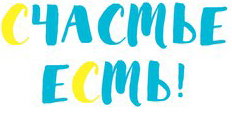 Анкета участникаНа каждого участника авторского коллектива анкета заполняется ОТДЕЛЬНО!АНКЕТУ УЧАСТНИКА И КОНКУРСНУЮ РАБОТУ НУЖНО ОТПРАВИТЬ ПО АДРЕСУ: schaste_est.2017@mail.ruФамилияИмяОтчествоДата рожденияАдрес фактического проживанияиндексАдрес фактического проживаниягородАдрес фактического проживанияулицаАдрес фактического проживаниядомстр.стр.кв.Паспортные данныесерия и номерсерия и номерПаспортные данныекем выданкем выданПаспортные данныедата выдачидата выдачиПаспортные данныекод подразделениякод подразделенияКонтактная информация участникадомашний телефондомашний телефондомашний телефондомашний телефонКонтактная информация участникамобильный телефонмобильный телефонмобильный телефонмобильный телефонКонтактная информация участникаe-maile-maile-maile-mail